ANALISA DAN PERANCANGANAnalisisAnalisa MasalahSMK Negeri 9 Malang merupakan salah satu sekolah yang sudah menggunakan Kurikulum 2013. Hal tersebut berpengaruh langsung pada sistem pembelajaran yang dilakukan di mana peserta didik diharapkan aktif dalam proses pembelajaran. Oleh sebab itu sistem belajar mereka tak hanya terpusat pada teori dalam buku, melainkan juga praktik langsung untuk mempelajari suatu hal. Media belajar yang tersedia kurang maksimal di SMK Negeri 9 Malang khususnya untuk jurusan TKJ, dimana dalam jurusan tersebut terdapat materi tentang perakitan komputer. Namun materi tersebut kurang dipahami oleh peserta didik dikarenakan komputer yang disediakan pihak sekolah masih sedikit. Hal ini yang mendasari perlu adanya media yang mampu menunjang kekurangan komputer di sekolah tersebut sebagai salah satu media belajar.Game edukasi yaitu game digital yang dirancang untuk pengayaan Pendidikan (mendukung pengajaran dan pembelajaran), menggunakan teknologi multimedia interaktif, yang dapat mendorong siswa untuk berpikir kreatif dalam memecahkan teka-teki atau persoalan yang ada pada game dalam konteks pembelajaran. Permainan sebagai media pembelajaran, yaitu melibatkan siswa dalam proses pengalaman dan sekaligus menghayati tantangan, mendapatkan inspirasi, terdorong untuk berpikir kreatif, dan berintegrasi dalam kegiatan dengan sesama siswa dalam melakukan permainan. Oleh karena itu, hanya sebagian developer saja yang mengembangkan game edukasi menggunakan teknologi virtual reality. Adapun dibawah ini beberapa game edukasi yang menggunakan teknologi virtual reality dan beberapa game yang meggunakan teknologi virtual reality yang mirip dengan game bergenre educational.Tabel 3.1 Tabel Perbandingan Game VRPermasalahanDitemukan kesimpulan dari analisis masalah, permasalahannya adalah sebagai berikut: Media pembelajaran menggunakan buku paket saja masih belum mampu membantu siswa untuk memahami materi perakitan PC.Masih kurangnya media pembelajaran yang tersedia di sekolah membuat penyampaian materi kurang tersampaikan ke siswa.Game edukasi saat ini cenderung membosankan baik dari segi penampilan maupun permainan.Minimnya game edukasi dalam bentuk virtual reality terutama dalam game edukasi perakitan PCUsulan Pemecahan MasalahBerdasarkan permasalahan yang didapat, penulis mengusulkan cara yang berbeda dalam metode pembelajaran tentang perakitan PC yang dapat membantu guru dalam penyampaian materi dan membantu siswa dalam menguasai serta memahami materi, cara ini pun dapat diterapkan di sekolah maupun di rumah. Dengan adanya cara ini, diharapkan pengguna dapat memahami materi tentang perakitan PC menjadi lebih mudah dan menyenangkan. Dengan memanfaatkan teknologi virtual reality pada perangkat smartphone sebagai media pembelajaran. Game ini juga membuat pemain merasakan sensasi bermain perakitan PC yang nyata dan tidak membosankan.Perancangan AplikasiKonsep AplikasiPenjelasan tentang konsep dari aplikasi yang akan di implementasikan dapat dilihat dari tabel sebagai berikut:Tabel 3.2 Konsep AplikasiKebutuhan TeknologiDaftar kebutuhan teknologi baik perangkat keras (hardware) maupun perangkat lunak (software) untuk membagun aplikasi ini sebagai berikut:Tabel 3.3 Daftar Kebutuhan TeknologiDesain AplikasiDesain aplikasi adalah unsur penting dari sebuah aplikasi. Aplikasi tidak hanya coding dan visual, tapi justru fondasi utamanya adalah aturan dan objektif yang membuat aplikasi itu menjadi seru dan menyenangkan.Tabel 3.4 Tabel Desain AplikasiGambaran UmumTahapan awal kerja dari aplikasi yaitu pengguna menjalankan aplikasi pada perangkat Android, kemudian perangkat Android dipasangkan kedalam VR Box untuk menghubungkan pengguna dengan lingkungan virtual dari aplikasi. Ada 3 menu dalam aplikasi ini:MulaiPada menu ini, pengguna secara langsung akan masuk ke halaman menu tutorial. Sebelum memulai permainan, pengguna akan melihat tata cara bermain terlebih dahulu. Kemudian setelah menekan tombol lanjut, pengguna akan memasuki halaman bermain. Di dalam halaman permainan, waktu permainan akan langsung berjalan, pengguna harus memasang beberapa komponen komputer secepat mungkin untuk mendapatkan nilai yang maksimal.KuisPada menu ini, pengguna akan diberikan pertanyaan berupa pilihan ganda dan harus menyelesaikannya sebelum waktu yang habis.MateriPada menu ini, pengguna akan diberikan informasi-informasi seputar komponen-komponen komputer. Baik itu fungsi maupun manfaatnya.Layout AplikasiMenu UtamaDi dalam menu utama ini terdapat menu map, dimana menu map ini menunjukan lokasi semua menu di dalam aplikasi. Yaitu menu play, menu credit, dan menu help. 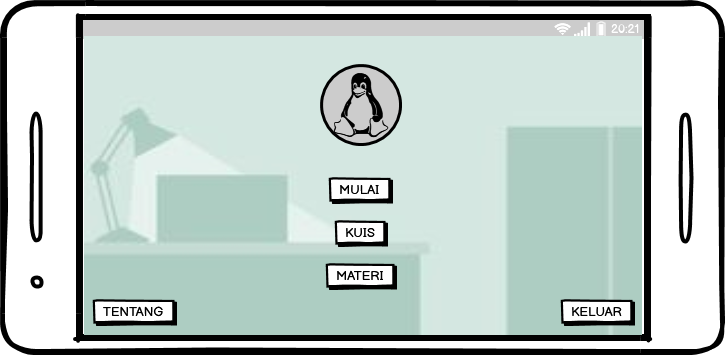 Gambar 3.1 Menu UtamaRuangan KomponenPada menu ini, akan langsung ditampilkan setelah menekan tombol Mulai. Menu ini menampilkan informasi-informasi tentang komponen-komponen pada computer. Terdapat pula tombol kembali untuk kembali ke menu utama dan juga tombol untuk lanjut untuk melanjutkan permainan. 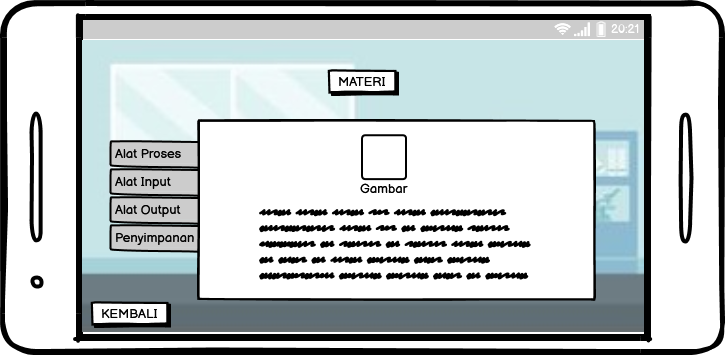 Gambar 3.2 Menu Ruangan KomponenRuangan TutorialSesuai dengan namanya, menu ini menampilkan video tutorial yang menjelaskan tentang bagaimana cara merakit komputer. Cara memasang satu per satu komponen ke dalam kerangka PC sampai bisa nyala. Di menu ini juga terdapat tombol untuk kembali ke menu sebelumnya.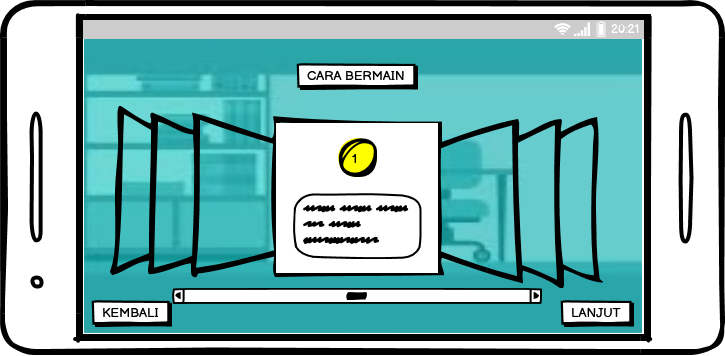 Gambar 3.3 Menu Ruangan TutorialMenu KuisPada menu kuis ditampilkan sebuah kuis untuk mengasah pemahaman materi yang telah disampaikan pada menu materi sebelumnya. Terdapat pula tombol untuk kembali ke menu sebelumnya.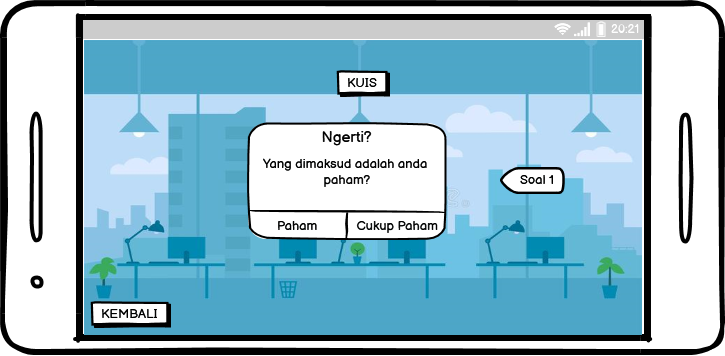 Gambar 3.4 Menu KuisMenu CreditPada menu credit ini termuat tentang info dari aplikasi seperti developer dan sejarah aplikasi. Tombol untuk kembali juga terdapat di menu tentang ini.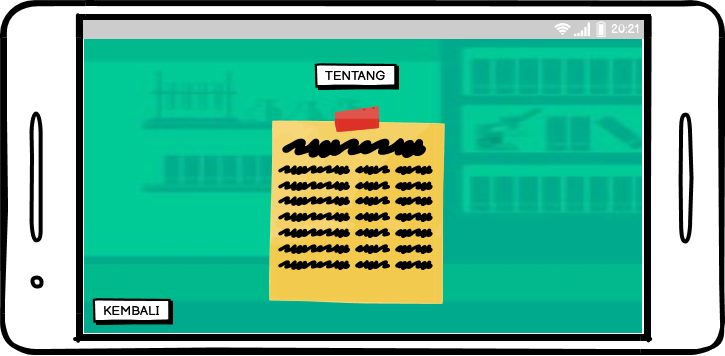 Gambar 3.5 Menu TentangPerancangan PengujianProses Pengujian dilakukan ketika sistem telah dibangun dan siap dijalankan pada perangkat berbasis Android. Proses pengujian dilakukan untuk mengetahui apakah sistem yang dibangun dapat berjalan dengan baik sesuai dengan yang diinginkan. 	Pengujian yang dilakukan yaitu dengan pengujian black box. Pengujian black box dilakukan untuk menguji fungsi-fungsi dari perangkat lunak yang dirancang.Tabel 3.5 Tabel Perancangan PengujianFlowchart AplikasiDibawah ini merupakan flowchart menu utama dari aplikasi 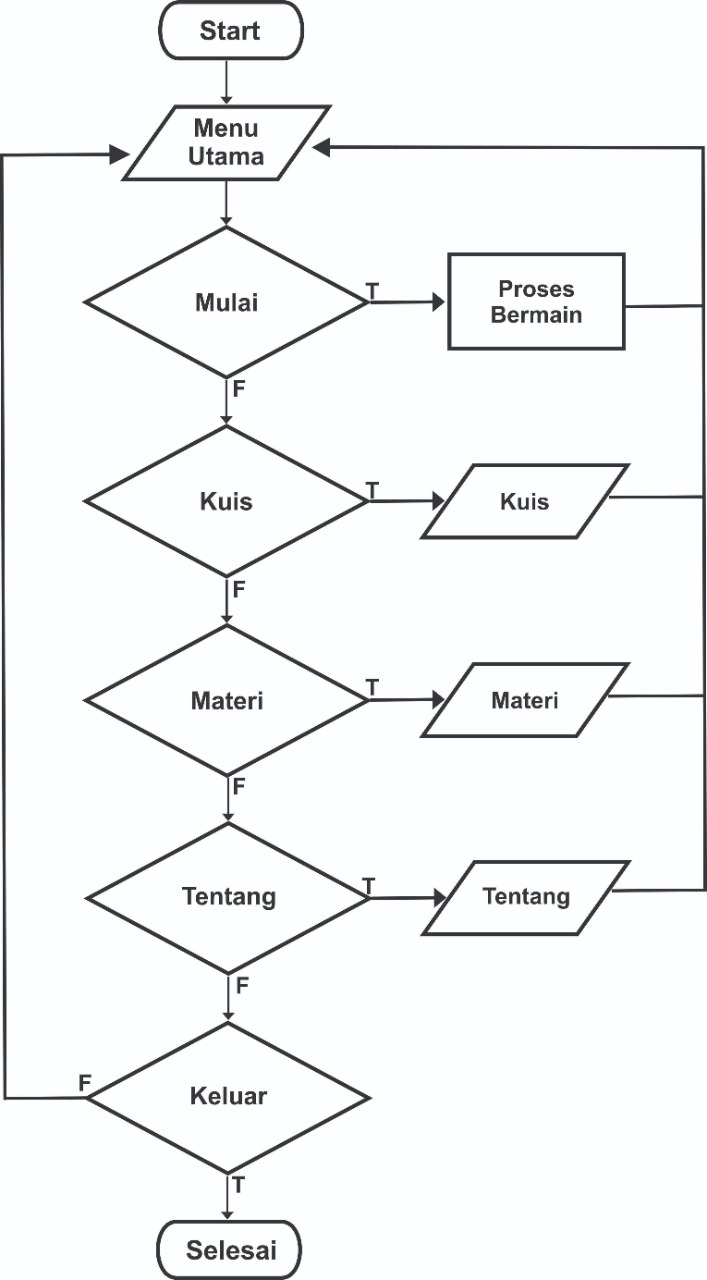 Gambar 3.7 Flowchart MenuPada flowchart menu utama ini terdapat Proses Bermain sebagai tempat untuk bermain game edukasi ini, Kuis untuk mengasah pemahaman siswa terhadap materi, Materi tentang materi materi yang akan disampaikan kepada siswa, dan juga Tentang sebagai tempat untuk memuat informasi dari aplikasi.NoNama AplikasiKelebihanKekurangan1FotonVR: VR in Education | Learn Science for K-10-Grafiknya bagus-Praktis-Permainannya interaktif -Harus regis menggunakan e-mail dan nomor telpon-susah untuk login2Game anak - anak mobil truk | Game edukasi anak-Ilustrasinya menarik-Melatih imajinasi dan keterampilan anak-Permainannya cukup sederhana-Terdapat level yang hanya bisa diakses jika berlangganan3Bangun rumah dan pulau | Game untuk anak - anak-Grafiknya bagus-Mengasah pikiran anak-Membuat anak kreatif dalam berfikir-Terdapat iklan yang harus di skip dengan bayar-Permainan yang membosankan4Mekanik Pembangunan Mobil:Simulator Pabrik Otomotif-Controller mudah dijalankan-Melatih konsentrasi-Grafik cenderung membosankan-Levelnya hanya sedikit-Bahan di game minim5PC Architect (PC Building Simulator)-Game sangat praktis-Game menyenangkan-Dapat membuat PC sesuai harga pesanan-Game ini lumayan sulit untuk dimengerti6Perakitan PC AR-Terdapat berbagai tips terkait materi-Grafik tidak menarik-Tidak ada panduan bermain7VR Education & Learning 360-Kategori materinya cukup bervariasi-aplikasi ini hanya Webview yang langsung terhubung ke Youtube8VR Kebun Binatang Purba-Menambah wawasan tentang binatang purba-Deskripsi layar terlalu besar sehingga simulasi hewannya tertutup9Weapon Stripping Lite-Ukuran aplikasi kecil-Permainannya menarik-Senjata kurang lengkap-Membosankan10Game Perakitan Komputer-Praktis-Mudah dipahami-Tampilannya membosankan dan kurang menarikNoElemen KonsepKeterangan1.JudulGame Edukasi Merakit Komputer Untuk Siswa SMK Dengan Teknologi Virtual Reality2.TujuanUntuk menerapkan teknologi virtual reality pada game edukasi merakit komputer untuk siswa SMK.3.PlatformAndroid Marshmallow 6.04.TargetSMK Jurusan Teknik Komputer Jaringan5.GenreTutorial6.KelebihanPerangkat komputer berbentuk 3DMenggunakan teknologi virtual realityMempermudah siswa dalam mempelajari perakitan komputerNoKebutuhanKegunaan1.Blender 3DSebagai media membuat objek 3D.2.Unity 3DSebagai engine dalam pembuatan aplikasi VR.3.Perangkat PC / LaptopSebagai perangkat untuk perancangan aplikasi.4.Perangkat Smartphone Android NougatSebagai perangkat uji coba aplikasi.5.VR BoxSebagai perangkat untuk membangkitkan suasana 3D yang nyata.Anggota Grup1. SyihabJudul“Let’s Build PC” virtual realityLogo Aplikasi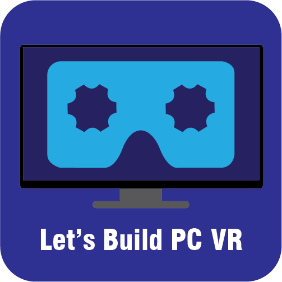 Kategori AplikasiTutorialTipe AplikasiEducation, Simulation, TutorialJenis AplikasiEducationalTujuan AplikasiMemahami komponen-komponen komputer dan cara perakitannya secara cepat dan menjawab kuis dengan mendapatkan nilai yang maksimalElemen AplikasiTeknologiPlatform: Android Nougat 7.2.1Engine: Unity 2018SuaraLatar MusikEfek SuaraGrafikKomponen KomputerGedung SekolahRuangan/KelasPeralatan BelajarHiasanCara Kerja AplikasiPengguna membuka aplikasi dan langsung akan masuk ke mode virtual reality. Setelah loading splash screen, pengguna langsung berada di lobby sekolah. Di dalam mode virtual ini, pengguna bisa berjalan ke sekeliling sekolah lalu akan melihat map dimana map itu menunjukan rute untuk menuju ke beberapa menu. Setelah itu pengguna berjalan menuju menu play dan masuk ke ruangan tersebut dengan cara memencet tombol yang tertera di menu play. Lalu, penngguna berada di ruangan komponen dimana ruangan tersebut terdapat beberapa komponen komputer yang dipajang, pengguna pun berjalan sambil membaca keterangan-keterangan yang ada disekitarnya. Lalu pengguna akan bertemu menu video dan masuk ke ruangan tersebut dengan cara memencet tombol tersebut. Setelah itu, pengguna memencet tombol play untuk melihat video tutorial atau tata cara merakit komputer. Lalu, pengguna berjalan sampai bertemu menu kuis dan pencet tombol yang tertera untuk memasuki ruangan tersebut. Di dalam ruangan kuis, pengguna harus memencet tombol play untuk memulai kuis lalu menyelesaikan kuis dengan cepat dan benar. Pengguna akan diberikan waktu saat menjawab kuis tersebut, pengguna harus menjawab pertanyaan dengan benar, jika salah kuis pun langsung berakhir. NoKelas UjiButir UjiJenis Pengujian1Menu UtamaMemilih Mulai GameBlack Box1Menu UtamaMemilih Menu HelpBlack Box1Menu UtamaMemilih Menu CreditBlack Box1Menu UtamaMemilih Menu KeluarBlack Box2Mulai GameKetika Memilih Tombol StartBlack Box3Ruangan KomponenKetika Memilih Tombol “GO!”Black Box4Ruangan TutorialMemilih Menu VideoBlack Box4Ruangan TutorialKetika Memilih Tombol PlayBlack Box4Ruangan TutorialKetika Memilih Tombol StopBlack Box4Ruangan TutorialTombol Jeda PermainanBlack Box4Ruangan TutorialMemilih Menu KuisBlack Box5Menu KuisKetika Memulai KuisBlack Box5Menu KuisKetika Memilih Tombol “BENAR”Black Box5Menu KuisKetika Memilih Tombol “SALAH”Black Box5Menu KuisKetika Memilih Tombol “Coba Lagi”Black Box5Menu KuisKetika Memilih Tombol “Menu”Black Box6Menu KeluarKetika Memilih Tombol KeluarBlack Box